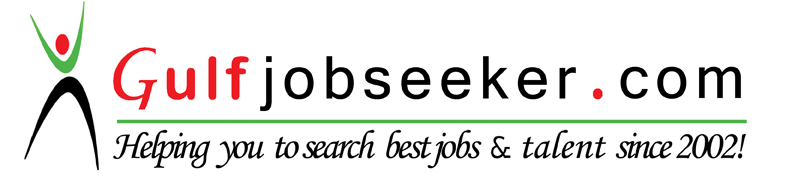 Contact HR Consultant for CV No: 340581E-mail: response@gulfjobseekers.comWebsite: http://www.gulfjobseeker.com/employer/cvdatabasepaid.php Progress career in a growing organization where I can get the opportunities to prove my abilities by accepting challenges and fulfilling the organizational goal through continuous learning and commitment.Cashier/BillingCashier/ BillingStore Co-OwnerDinalupihan DrugstoreBataan PhilippinesJanuary 2011 – May 2016Obtains or receives merchandise, totals bill, accepts payment, and makes change for customers. Calculate sales discount to determine price.Sets up advertising displays or arranges merchandise on counters to promote sales.Removes and records amount of cash in register at end of shift.Keep record of sales, prepare inventory of stock, or order merchandise.Analyzes competition and competitive position in the local marketAssists with other sales-related tasks as needed.Ensures that all data is maintained in an up-to-date and accurate manner.Accounting AssistantMicro-Finance DSP Inc.Bataan PhilippinesJune 2007 – December 2010Processing accounts receivable transactions, making and recording deposits.Assists in performing bank reconciliations, preparing financial reportsAssists in budget planning and maintaining ledgers and accounting books.Assists in administrative or clerical duties by answering phone calls to assist customers / client on their queries.File paperwork, perform data entry, scan documents, receive and sort mail to contribute to the function of the office in a reliable and highly organized manner.Proficient in computer software programs, such as Microsoft office applicationsExperience with office equipment such as fax machines, copiers and scannersBookkeeper (On-Job Training)Land Bank of the PhilippinesBataan PhilippinesOctober 2001 – March 2003Recording day to day financial transactions and completing the posting processVerifying that transactions are recorded in the correct day book, suppliers ledger, customer ledger and general ledgerEnter data, maintain records and lunch reports and financial statementsProcess accounts receivable/payable timelyPerform partial checks of the posting processBringing the books to the trial balance stagePerforms other related tasks as assignedProficient in MS Office Application (MS Word, MS Excel, PowerPoint)Philippine School of Business Administration Inc. QCAurora Boulevard, Quezon CityBachelor of Science in Business Administration (BSBA)Major in Banking and Finance2003 – GraduateSaint John AcademySecondary School1997 – GraduateNationality:	FilipinoCivil Status:	MarriedDate of Birth:	14 August 1980***References are available upon request.I solemnly declare that all the above information is correct to the best of my knowledge and belief.